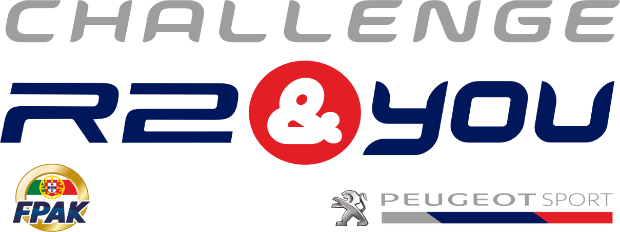 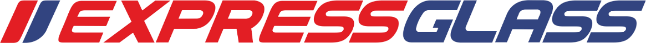 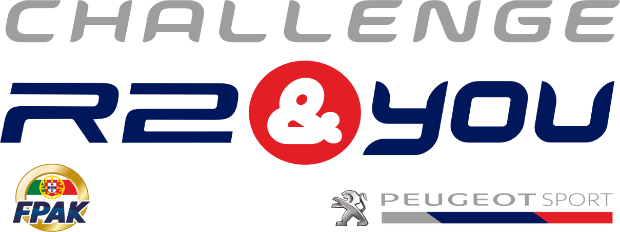 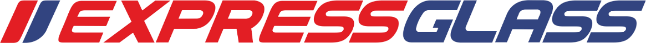 ANEXO 1Inscrição de PilotoEsta ficha de inscrição deve ser enviada por e-mail, para:tecnica@sportsandyou.ptTel.: (+351) 224 160 261PILOTO 2020CONCORRENTE/PILOTONome:                                             …………………………..…………………………………………………………………………………………………Data de nascimento:                    ………………………………….………………………………………………………………………………………….Idade:                                              ………………………….………………………………………………………………………………………………….Morada:                                          ………………………….………………………………………………………………………………………………….                                                         ………………………….………………………………………………………………………………………………….Telefone:                                        ………………………….………………………………………………………………………………………………….Telemóvel:                                     …………………………..………………………………………………………………………………………………….e-mail (em maiúsculas):              …………………...…………………………………………………………………………………………………………LICENÇA PILOTO 2020Número de licença                      ……………………………..…………………….  Código país:  …………………………………………………….Nome da federação nacional   .……………………………………………………….....      Tipo:  …………………………………………………….O pagamento dos prémios de classificação será feito exclusivamente por transferência bancária, em nome do piloto ou empresa por ele indicada. Agradecemos que junte também o IBAN ao seu dossier de inscriçãoEMPRESA (a preencher, se necessário)Nome da empresa:                    ……………………………………………………… Cont N.º   ……………………………………………………………Morada                                        ……………………………………………………………………………………………………………………………………EMPRESA (a preencher, se necessário)Nome do preparador:                 ……………………………………………………………………………………………………………………………………Tel.preparador:                            ……………………………………………………………………………………………………………………………………E-mail (em maiúsculas):             ……………………………………………………………………………………………………………………………………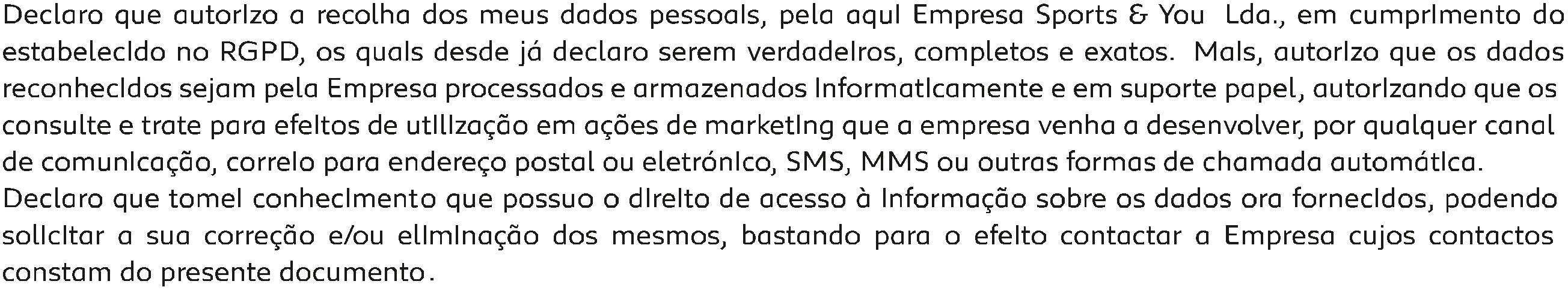 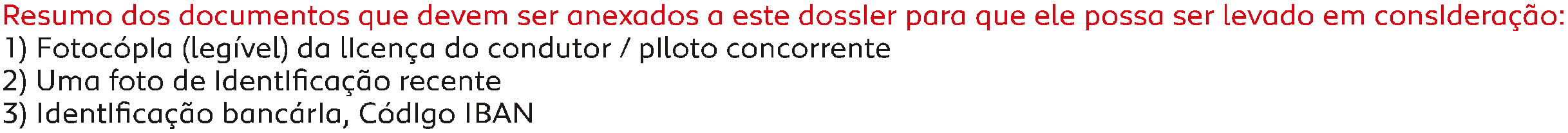 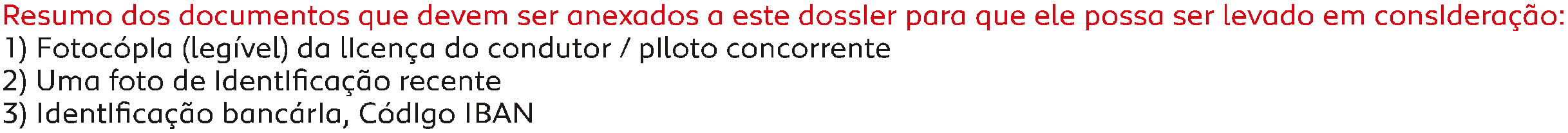 